明德讲堂使用申请表申请人校园卡号申请人所属学院联系电话(手机)活动名称活动时间（含彩排）活动人数现场安全负责人设备需求及数量：一体机    音响  麦克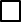 设备需求及数量：一体机    音响  麦克设备需求及数量：一体机    音响  麦克设备需求及数量：一体机    音响  麦克申请人签字：       年   月    日申请人签字：       年   月    日申请人签字：       年   月    日申请人签字：       年   月    日审核意见审核人年   月   日审核意见审核人年   月   日审核意见审核人年   月   日审核意见审核人年   月   日使用规定一、申请使用该空间必须本着“安全第一”的方针，遵循“谁使用  谁负责”的原则，认真执行有关安全管理规定，牢固树立安全意识，责任到人。二、文明礼貌、遵守纪律、保持场内清洁，爱护场馆内的一切公共设施，遵守场馆各项规章制度，馆内设备使用结束需放回原处，如造成设施设备损坏，需照价赔偿。三、申请使用场馆的团队须派专人在活动期间（含彩排）负责现场秩序和安全防范工作，活动结束（含彩排）后负责清理现场，未清理现场的团队取消使用资格一个月。四、申请需提前一天。使用规定一、申请使用该空间必须本着“安全第一”的方针，遵循“谁使用  谁负责”的原则，认真执行有关安全管理规定，牢固树立安全意识，责任到人。二、文明礼貌、遵守纪律、保持场内清洁，爱护场馆内的一切公共设施，遵守场馆各项规章制度，馆内设备使用结束需放回原处，如造成设施设备损坏，需照价赔偿。三、申请使用场馆的团队须派专人在活动期间（含彩排）负责现场秩序和安全防范工作，活动结束（含彩排）后负责清理现场，未清理现场的团队取消使用资格一个月。四、申请需提前一天。使用规定一、申请使用该空间必须本着“安全第一”的方针，遵循“谁使用  谁负责”的原则，认真执行有关安全管理规定，牢固树立安全意识，责任到人。二、文明礼貌、遵守纪律、保持场内清洁，爱护场馆内的一切公共设施，遵守场馆各项规章制度，馆内设备使用结束需放回原处，如造成设施设备损坏，需照价赔偿。三、申请使用场馆的团队须派专人在活动期间（含彩排）负责现场秩序和安全防范工作，活动结束（含彩排）后负责清理现场，未清理现场的团队取消使用资格一个月。四、申请需提前一天。使用规定一、申请使用该空间必须本着“安全第一”的方针，遵循“谁使用  谁负责”的原则，认真执行有关安全管理规定，牢固树立安全意识，责任到人。二、文明礼貌、遵守纪律、保持场内清洁，爱护场馆内的一切公共设施，遵守场馆各项规章制度，馆内设备使用结束需放回原处，如造成设施设备损坏，需照价赔偿。三、申请使用场馆的团队须派专人在活动期间（含彩排）负责现场秩序和安全防范工作，活动结束（含彩排）后负责清理现场，未清理现场的团队取消使用资格一个月。四、申请需提前一天。使用规定一、申请使用该空间必须本着“安全第一”的方针，遵循“谁使用  谁负责”的原则，认真执行有关安全管理规定，牢固树立安全意识，责任到人。二、文明礼貌、遵守纪律、保持场内清洁，爱护场馆内的一切公共设施，遵守场馆各项规章制度，馆内设备使用结束需放回原处，如造成设施设备损坏，需照价赔偿。三、申请使用场馆的团队须派专人在活动期间（含彩排）负责现场秩序和安全防范工作，活动结束（含彩排）后负责清理现场，未清理现场的团队取消使用资格一个月。四、申请需提前一天。